Publicado en Tres Cantos (Madrid) el 08/04/2020 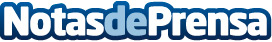 DocPath, Software Documental: Actualizaciones de sus servicios durante el estado de alarma Covid-19"Decidimos cerrar nuestras oficinas temporalmente, pero nos comprometemos ante todo a mantener el empleo. Durante muchos años ininterrumpidos hemos estado generando empleo, y continuaremos haciéndolo"Datos de contacto:Nele GoderisDepartamento de Comunicación91 803 50 00Nota de prensa publicada en: https://www.notasdeprensa.es/docpath-software-documental-actualizaciones-de Categorias: Internacional Nacional Software Recursos humanos Oficinas http://www.notasdeprensa.es